　　　夏休みの給食メニュー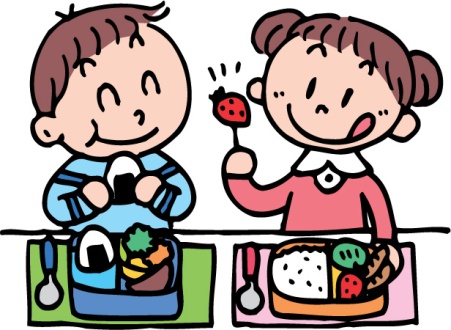 日曜日メニュー7月22日月アジフライ　ふき炒め　ミニトマト　繊キャベツ7月23日火メンチカツ　ひじき炒め　レタス　7月24日水てりやきチキン　春雨炒め　繊キャベツ7月25日木ロースカツ　きんぴらごぼう　コールスローサラダ7月26日金豚の生姜焼き　菜の花ごま和え　マカロニサラダ